 УТВЕРЖДЕНОДиректором  МБОУ «СОШ № 172»  О.А.Аладко                                                                                                                                                                                                             «30» августа  2020гПлан работы службы школьной медиацииМБОУ «СОШ № 172»2020-2021 учебный год.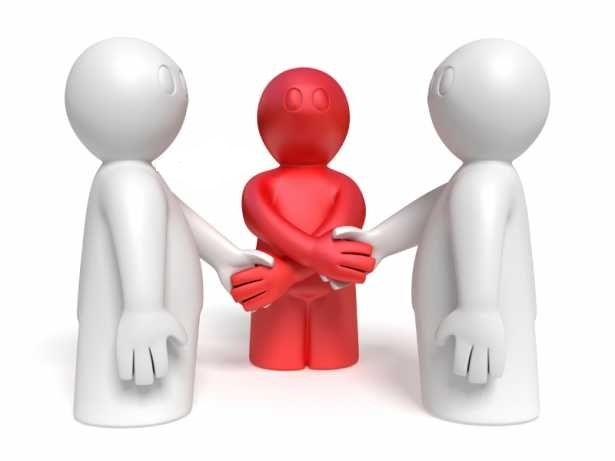 Цель работы: Формирование благополучного, гуманного и безопасного пространства (среды) для полноценного развития и социализации детей и подростков, в том числе при возникновении трудных жизненных ситуаций, включая вступление их в конфликт с законом.Задачи:Проведение примирительных программ для участников школьных конфликтов и ситуаций криминального характера.Обучение школьников методам урегулирования конфликтов.Создание системы защиты, помощи и обеспечения гарантий прав и интересов детей всех возрастов и групп;Куратор службы:  педагог-психолог Т. А.  Савостикова №Наименование мероприятияСрокипроведенияОтветственныеПланирование мероприятий на год.Май 2020АдминистрацияКуратор ШСПВовлечение  несовершеннолетних в деятельность школьной службы примирения (медиации)сентябрь-октябрьКуратор ШСПРазработка эмблемы школьной службы примирения (медиации).ноябрьУчастники ШСПОбучение несовершеннолетних медиаторов восстановительным программамв течение учебного годаКуратор ШСПРабота службы по разрешению поступающих конфликтных ситуаций в соответствии с порядком работы медиатора.в течение учебного годаКуратор ШСП Участники ШСПУроки саморегуляции в 1- 4 классах Куратор ШСП Участники ШСП Проведение групповых коллективных психологических тренингов по обучению основам позитивного общения в рамках общешкольной профилактической квилт-акции «Я выбираю здоровье»   (для всех возрастных параллелей)Февраль-мартКуратор ШСП Участники ШСПРазмещение информации о работе СШМ на школьном сайте.в течение учебного годаКуратор ШСПАнализ деятельности службы и планирование работы на следующий учебный годмайУчастники ШСПОбсуждение с администрацией и педагогами результатов работы службы, путей ее улучшения и влияния ШСП на школумайАдминистрацияКуратор ШСП